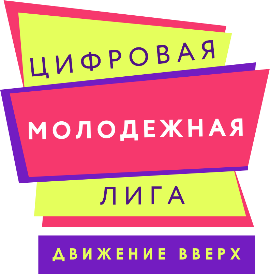 Ростовская региональная общественная культурно - просветительская организацияЦифровая молодежная лига «ДВИЖЕНИЕ ВВЕРХ» ИНН/КПП 6154160478/615401001 ОГРН 1216100015460Официальная сайт cml-dv.ru Ростовская область, город Таганрог, Александровская, 31, тел. 89185411273, электронная почта: cml-dv@mail.ruПрофиль организации ЕИС DOBRO.RU ID 10014238Изменения №3 от 19.11.2022 года в проект системы ЦМЛ «Движение вверх» №4-П от 18.05.2022 года.Изменения вносятся в раздел 4.8 «О наставничестве. Капитан и наставник»
Основания внесения изменений: Объективные обстоятельства, устойчивые тенденции по расширению проекта.Суть внутрисистемного конфликта и пути его решения: По мере расширения методологии проекта и роста числа участников, качество управления «центра» снижается, так отмечается замедленное распространение информации о функционале проекта (правилах участия). Многие участники, которые зарегистрировались в проекте остаются вне системы по причине «скованности», излишней скромности, или недопонимания того, что именно от них требуется.  
В таком случае, обеспечивая устойчивое управление участниками внутри системы нами  выработано следующие решение:

1. Признать раздел 4.8 «О наставничестве. Капитан и наставник» утратившим силу в данной редакции.
2. Изложить раздел 4.8 в «О наставничестве. Капитан и наставник» в новой редакции:
«О наставничестве»
Наставничество – координационная, обучающая деятельность по отношению к другим участникам (подшефным) наставником в установленный период, а также координационная деятельность в рамках мероприятий.Наставник – участник системы ЦМЛ «Движение вверх» любого возраста, имеющий ранг не ниже профессионала, взявший на себя обязанности по координации мероприятий и обучению участников и имеющий зелёный индикатор индекса активности.В отдельных случаях в наставники может быть принят участник, не имеющий соответствующего ранга, но имеющий опыт координатора в других проектах и организациях.

Подшефный – новый участник системы ЦМЛ «Движение вверх», которого координирует его наставник в течение установленного периода.

Период наставничества подшефного наставником определяется в 3 (три) месяца.   Цель наставника: Удержание индикатора индекса активности своего подшефного зелёным (основная система)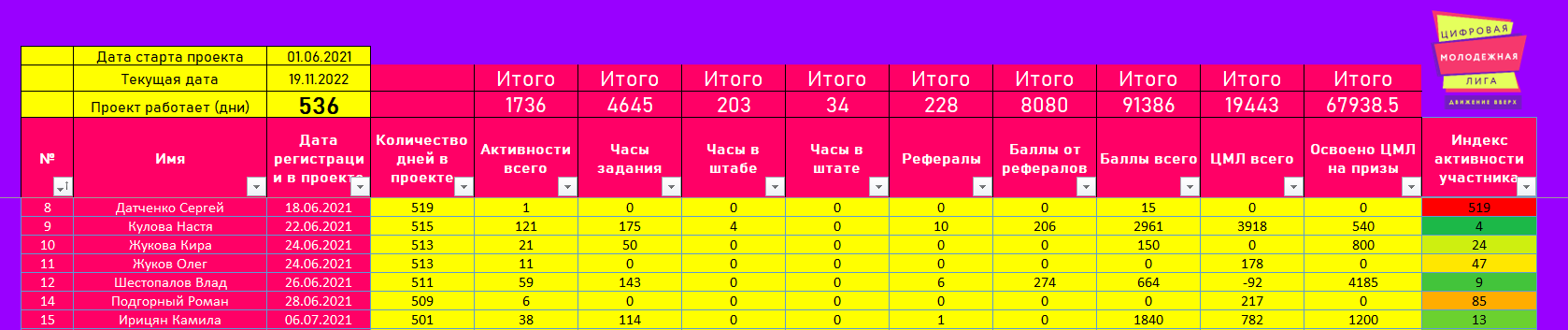 
Права наставника:Наставник имеет право получать доступ к материалам по всем мероприятиям проекта, вносить свои замечания и инициативы. Наставнику вручаются все материалы проекта ЦМЛ «Движение вверх» по всем направлениям в полном объеме за исключением финансовой части.
Бонусы:1. Наставническая деятельность предусматривает индексацию итогового балла выполненного задания по дополнительному коэффициенту 1,32. При выполнении подшефным трёх заданий его данные переносится в основную систему, где создается основная учетная запись, при этом переносятся все результаты и баллы за три выполненных задания. Так сумма баллов за три выполненных задания зеркально зачисляется и его наставнику.Обязанности наставника:1. Выполнять поставленные задачи по отношению к конкретному мероприятию. Быть лидером. Стремиться быть везде первым. 2. Формировать письменный анализ по установленной форме при необходимости.3. Участвовать в планировании заданий в рамках направлений, к которым он имеет непосредственное отношение.4. Давать дополнительную оценку участникам мероприятия по установленной форме.5. Подменить собой в необходимых случаях участника проекта в ходе мероприятия.6. Координировать действия участников.7. Передавать деловые навыки и качества подконтрольным участникам.Порядок назначения участника в наставники:Основанием для назначения участника наставником служит заявление участника в установленной форме. Решение о принятии в наставники принимается руководителем организации. Наставнику выдается удостоверение красного цвета. В удостоверении участника делается отметка о соответствующей компетенции.Стратегическая цель наставничества – наличие у участника возможности проявить, либо сформировать достаточные компетенции для последующей его интеграции в управленческие структуры системы ЦМЛ «Движение вверх».
Руководитель РРОКПО ЦМЛ «Движение вверх» 
Рыбалко С.А. 										19.11.2022